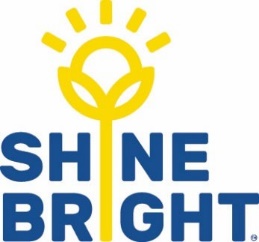 Incident, injury, trauma and illness recordDetails of person completing this recordDetails of person completing this recordDetails of person completing this recordDetails of person completing this recordDetails of person completing this recordDetails of person completing this recordDetails of person completing this recordDetails of person completing this recordDetails of person completing this recordDetails of person completing this recordDetails of person completing this recordDetails of person completing this recordDetails of person completing this recordDetails of person completing this recordDetails of person completing this recordNamePosition/rolePosition/rolePosition/rolePosition/roleDate and time record was madeDate and time record was madeDate and time record was madeDate and time record was madeSignatureSignatureSignatureSignatureChild DetailsChild DetailsChild DetailsChild DetailsChild DetailsChild DetailsChild DetailsChild DetailsChild DetailsChild DetailsChild DetailsChild DetailsChild DetailsChild DetailsChild DetailsChild’s full nameChild’s full nameDate of BirthDate of BirthAgeGenderIncident DetailsIncident DetailsIncident DetailsIncident DetailsIncident DetailsIncident DetailsIncident DetailsIncident DetailsIncident DetailsIncident DetailsIncident DetailsIncident DetailsIncident DetailsIncident DetailsIncident DetailsIncident DateIncident DateTimeLocationName of witnessName of witnessName of witnessWitness signatureWitness signatureWitness signatureDateGeneral activity at the time of incident/injury/trauma/illnessGeneral activity at the time of incident/injury/trauma/illnessGeneral activity at the time of incident/injury/trauma/illnessGeneral activity at the time of incident/injury/trauma/illnessGeneral activity at the time of incident/injury/trauma/illnessGeneral activity at the time of incident/injury/trauma/illnessGeneral activity at the time of incident/injury/trauma/illnessGeneral activity at the time of incident/injury/trauma/illnessGeneral activity at the time of incident/injury/trauma/illnessGeneral activity at the time of incident/injury/trauma/illnessLast time the child:Last time the child:Last time the child:Last time the child:Last time the child:Last time the child:Last time the child:Last time the child:Last time the child:Last time the child:Last time the child:Last time the child:Last time the child:Last time the child:Last time the child:Ate:AM/PMAM/PMAM/PMAM/PMDrank:Drank:AM/PMDetails:Details:Details:Cause of injury/traumaCause of injury/traumaCause of injury/traumaCause of injury/traumaCause of injury/traumaCause of injury/traumaCause of injury/traumaCause of injury/traumaCause of injury/traumaCause of injury/traumaCause of injury/traumaCause of injury/traumaCause of injury/traumaCause of injury/traumaCause of injury/traumaCircumstances surrounding any illness, including apparent symptomsCircumstances surrounding any illness, including apparent symptomsCircumstances surrounding any illness, including apparent symptomsCircumstances surrounding any illness, including apparent symptomsCircumstances surrounding any illness, including apparent symptomsCircumstances surrounding any illness, including apparent symptomsCircumstances surrounding any illness, including apparent symptomsCircumstances surrounding any illness, including apparent symptomsCircumstances surrounding any illness, including apparent symptomsCircumstances surrounding any illness, including apparent symptomsCircumstances surrounding any illness, including apparent symptomsCircumstances surrounding any illness, including apparent symptomsCircumstances surrounding any illness, including apparent symptomsCircumstances surrounding any illness, including apparent symptomsCircumstances surrounding any illness, including apparent symptomsCircumstances if child appeared to be missing or otherwise unaccounted for (incl. duration, who found child etc.):Circumstances if child appeared to be missing or otherwise unaccounted for (incl. duration, who found child etc.):Circumstances if child appeared to be missing or otherwise unaccounted for (incl. duration, who found child etc.):Circumstances if child appeared to be missing or otherwise unaccounted for (incl. duration, who found child etc.):Circumstances if child appeared to be missing or otherwise unaccounted for (incl. duration, who found child etc.):Circumstances if child appeared to be missing or otherwise unaccounted for (incl. duration, who found child etc.):Circumstances if child appeared to be missing or otherwise unaccounted for (incl. duration, who found child etc.):Circumstances if child appeared to be missing or otherwise unaccounted for (incl. duration, who found child etc.):Circumstances if child appeared to be missing or otherwise unaccounted for (incl. duration, who found child etc.):Circumstances if child appeared to be missing or otherwise unaccounted for (incl. duration, who found child etc.):Circumstances if child appeared to be missing or otherwise unaccounted for (incl. duration, who found child etc.):Circumstances if child appeared to be missing or otherwise unaccounted for (incl. duration, who found child etc.):Circumstances if child appeared to be missing or otherwise unaccounted for (incl. duration, who found child etc.):Circumstances if child appeared to be missing or otherwise unaccounted for (incl. duration, who found child etc.):Circumstances if child appeared to be missing or otherwise unaccounted for (incl. duration, who found child etc.):Circumstances if child appeared to have been taken or removed from service or was locked in/out of service (incl.who took the child, duration)Circumstances if child appeared to have been taken or removed from service or was locked in/out of service (incl.who took the child, duration)Circumstances if child appeared to have been taken or removed from service or was locked in/out of service (incl.who took the child, duration)Circumstances if child appeared to have been taken or removed from service or was locked in/out of service (incl.who took the child, duration)Circumstances if child appeared to have been taken or removed from service or was locked in/out of service (incl.who took the child, duration)Circumstances if child appeared to have been taken or removed from service or was locked in/out of service (incl.who took the child, duration)Circumstances if child appeared to have been taken or removed from service or was locked in/out of service (incl.who took the child, duration)Circumstances if child appeared to have been taken or removed from service or was locked in/out of service (incl.who took the child, duration)Circumstances if child appeared to have been taken or removed from service or was locked in/out of service (incl.who took the child, duration)Circumstances if child appeared to have been taken or removed from service or was locked in/out of service (incl.who took the child, duration)Circumstances if child appeared to have been taken or removed from service or was locked in/out of service (incl.who took the child, duration)Circumstances if child appeared to have been taken or removed from service or was locked in/out of service (incl.who took the child, duration)Circumstances if child appeared to have been taken or removed from service or was locked in/out of service (incl.who took the child, duration)Circumstances if child appeared to have been taken or removed from service or was locked in/out of service (incl.who took the child, duration)Circumstances if child appeared to have been taken or removed from service or was locked in/out of service (incl.who took the child, duration)Nature of injury/trauma/illnessNature of injury/trauma/illnessNature of injury/trauma/illnessNature of injury/trauma/illnessNature of injury/trauma/illnessIndicate on diagram the part of body affectedIndicate on diagram the part of body affectedIndicate on diagram the part of body affectedIndicate on diagram the part of body affectedIndicate on diagram the part of body affected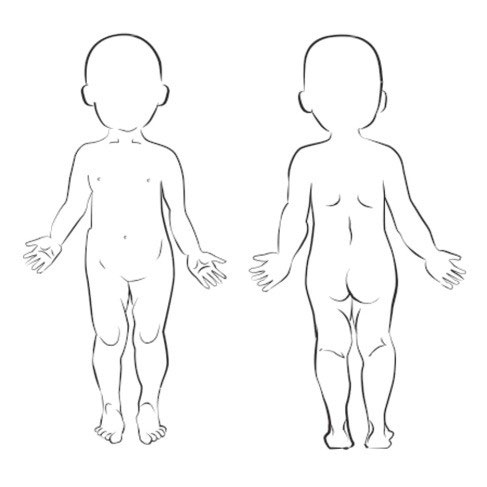 Abrasion/ScrapeEye InjuryAllergic reaction (not anaphylaxis)Infectious disease (incgastrointestinal)AmputationHigh temperatureAnaphylaxisIngestion/inhalation/insertionAsthma/respiratoryInternal injury/infectionBite woundPoisoningBruiseRashBroken bone/fracture/
dislocationRespiratoryBurn/sunburnSeizure/unconscious/convulsionChokingSprain/swellingConcussionStabbing/piercingCrush/jamToothCut/open woundVenomous bite/stingDrowning (non‐fatal)Other (please specify below)Electric shockAction TakenAction TakenAction TakenDetails of action taken (including first aid, administration of medication etc)Details of action taken (including first aid, administration of medication etc)Details of action taken (including first aid, administration of medication etc)Did emergency services attend?Was medical attention sought from a registered practitioner / hospital?Was medical attention sought from a registered practitioner / hospital?If yes to either of the above, provide detailsIf yes to either of the above, provide detailsIf yes to either of the above, provide detailsHave any steps been taken to prevent or minimise this type of incident in the future?Have any steps been taken to prevent or minimise this type of incident in the future?Have any steps been taken to prevent or minimise this type of incident in the future?Notifications (including attempted notifications)Notifications (including attempted notifications)Notifications (including attempted notifications)Notifications (including attempted notifications)Notifications (including attempted notifications)Notifications (including attempted notifications)Notifications (including attempted notifications)Notifications (including attempted notifications)Notifications (including attempted notifications)Notifications (including attempted notifications)Notifications (including attempted notifications)Notifications (including attempted notifications)Notifications (including attempted notifications)Notifications (including attempted notifications)TimeTimeDateDateParent/guardianParent/guardianParent/guardianResponsible Person In ChargeResponsible Person In ChargeResponsible Person In ChargeResponsible Person In ChargeResponsible Person In ChargeApproved Provider (if applicable)Approved Provider (if applicable)Approved Provider (if applicable)Approved Provider (if applicable)Approved Provider (if applicable)Regulatory authority (if applicable)Regulatory authority (if applicable)Regulatory authority (if applicable)Regulatory authority (if applicable)Regulatory authority (if applicable)(Shine Bright EYM Central Office to Notify Central Office to Notify DET)(Shine Bright EYM Central Office to Notify Central Office to Notify DET)(Shine Bright EYM Central Office to Notify Central Office to Notify DET)(Shine Bright EYM Central Office to Notify Central Office to Notify DET)(Shine Bright EYM Central Office to Notify Central Office to Notify DET)(Shine Bright EYM Central Office to Notify Central Office to Notify DET)(Shine Bright EYM Central Office to Notify Central Office to Notify DET)(Shine Bright EYM Central Office to Notify Central Office to Notify DET)(Shine Bright EYM Central Office to Notify Central Office to Notify DET)(Shine Bright EYM Central Office to Notify Central Office to Notify DET)(Shine Bright EYM Central Office to Notify Central Office to Notify DET)(Shine Bright EYM Central Office to Notify Central Office to Notify DET)(Shine Bright EYM Central Office to Notify Central Office to Notify DET)(Shine Bright EYM Central Office to Notify Central Office to Notify DET)Parental AcknowledgementParental AcknowledgementParental AcknowledgementParental AcknowledgementParental AcknowledgementParental AcknowledgementParental AcknowledgementParental AcknowledgementParental AcknowledgementParental AcknowledgementParental AcknowledgementParental AcknowledgementParental AcknowledgementParental AcknowledgementI(name of parent/guardian/authorized person)(name of parent/guardian/authorized person)(name of parent/guardian/authorized person)(name of parent/guardian/authorized person)(name of parent/guardian/authorized person)(name of parent/guardian/authorized person)(name of parent/guardian/authorized person)(name of parent/guardian/authorized person)have been notified of my child’shave been notified of my child’shave been notified of my child’shave been notified of my child’shave been notified of my child’sSignatureSignatureDateDateDateIf parent does not collect child on the day, parent to sign below at their earliest opportunity.If parent does not collect child on the day, parent to sign below at their earliest opportunity.If parent does not collect child on the day, parent to sign below at their earliest opportunity.If parent does not collect child on the day, parent to sign below at their earliest opportunity.If parent does not collect child on the day, parent to sign below at their earliest opportunity.If parent does not collect child on the day, parent to sign below at their earliest opportunity.If parent does not collect child on the day, parent to sign below at their earliest opportunity.If parent does not collect child on the day, parent to sign below at their earliest opportunity.If parent does not collect child on the day, parent to sign below at their earliest opportunity.If parent does not collect child on the day, parent to sign below at their earliest opportunity.If parent does not collect child on the day, parent to sign below at their earliest opportunity.If parent does not collect child on the day, parent to sign below at their earliest opportunity.If parent does not collect child on the day, parent to sign below at their earliest opportunity.If parent does not collect child on the day, parent to sign below at their earliest opportunity.Parent NameParent NameParent NameParent NameParent NameDateDateDateSignatureSignatureSignatureSignatureSignatureParent Comments/FeedbackParent Comments/FeedbackParent Comments/FeedbackParent Comments/FeedbackParent Comments/FeedbackParent Comments/FeedbackParent Comments/FeedbackParent Comments/FeedbackParent Comments/FeedbackParent Comments/FeedbackParent Comments/FeedbackParent Comments/FeedbackParent Comments/FeedbackParent Comments/FeedbackAdditional notes and ActionsAdditional notes and ActionsAdditional notes and ActionsAdditional notes and ActionsAdditional notes and ActionsAdditional notes and ActionsAdditional notes and ActionsAdditional notes and ActionsAdditional notes and ActionsAdditional notes and ActionsAdditional notes and ActionsAdditional notes and ActionsAdditional notes and ActionsChild’s Teacher to make a follow up phone call to child’s parents and any other parents involved within 24 hours to touch base and ask how they are and if they would like to raise this as a complaint. Teacher to record conversation here and sign and dateChild’s Teacher to make a follow up phone call to child’s parents and any other parents involved within 24 hours to touch base and ask how they are and if they would like to raise this as a complaint. Teacher to record conversation here and sign and dateChild’s Teacher to make a follow up phone call to child’s parents and any other parents involved within 24 hours to touch base and ask how they are and if they would like to raise this as a complaint. Teacher to record conversation here and sign and dateChild’s Teacher to make a follow up phone call to child’s parents and any other parents involved within 24 hours to touch base and ask how they are and if they would like to raise this as a complaint. Teacher to record conversation here and sign and dateChild’s Teacher to make a follow up phone call to child’s parents and any other parents involved within 24 hours to touch base and ask how they are and if they would like to raise this as a complaint. Teacher to record conversation here and sign and dateChild’s Teacher to make a follow up phone call to child’s parents and any other parents involved within 24 hours to touch base and ask how they are and if they would like to raise this as a complaint. Teacher to record conversation here and sign and dateChild’s Teacher to make a follow up phone call to child’s parents and any other parents involved within 24 hours to touch base and ask how they are and if they would like to raise this as a complaint. Teacher to record conversation here and sign and dateChild’s Teacher to make a follow up phone call to child’s parents and any other parents involved within 24 hours to touch base and ask how they are and if they would like to raise this as a complaint. Teacher to record conversation here and sign and dateChild’s Teacher to make a follow up phone call to child’s parents and any other parents involved within 24 hours to touch base and ask how they are and if they would like to raise this as a complaint. Teacher to record conversation here and sign and dateChild’s Teacher to make a follow up phone call to child’s parents and any other parents involved within 24 hours to touch base and ask how they are and if they would like to raise this as a complaint. Teacher to record conversation here and sign and dateChild’s Teacher to make a follow up phone call to child’s parents and any other parents involved within 24 hours to touch base and ask how they are and if they would like to raise this as a complaint. Teacher to record conversation here and sign and dateChild’s Teacher to make a follow up phone call to child’s parents and any other parents involved within 24 hours to touch base and ask how they are and if they would like to raise this as a complaint. Teacher to record conversation here and sign and dateChild’s Teacher to make a follow up phone call to child’s parents and any other parents involved within 24 hours to touch base and ask how they are and if they would like to raise this as a complaint. Teacher to record conversation here and sign and dateSigned TeacherSigned TeacherSigned TeacherDateDateName if unable to sign docName if unable to sign docName if unable to sign docName if unable to sign doc